APOCALYPSE: A Study of RevelationChapters 13: The Number of the Beast	The Beast from the Sea - AntichristThe Beast from the Earth – False Prophet	The Number of the BeastFor Further Discussion:What were you taught growing up, if anything, about the Antichrist?Stepping back from the details of Chapter 13, what is your overall impression of the Dragon, Antichrist, and False Prophet? Do the images invoke any feelings?Throughout history there has been a tendency to see the Antichrist in the form of various oppressive powers and leaders. Do you think there is validity to this?Why do you think the Beast marks his subjects?APOCALYPSE: A Study of RevelationChapters 13: The Number of the Beast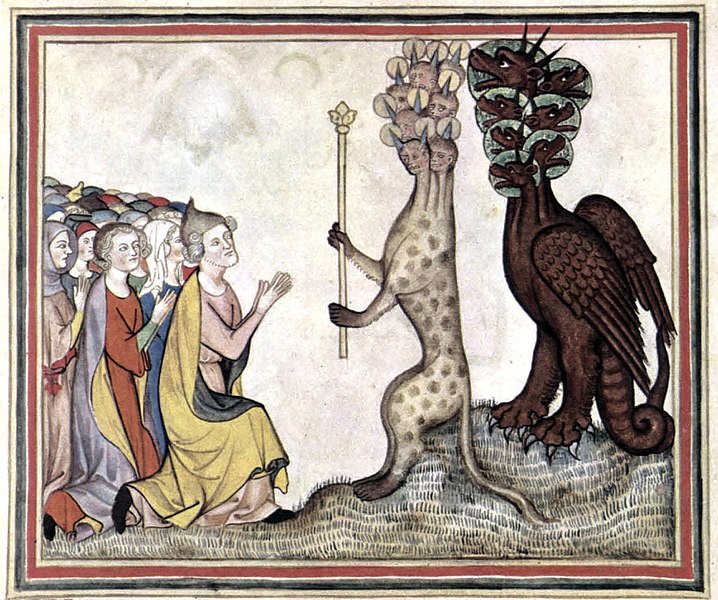 The Dragon and the Beast from the Sea (Antichrist), 1330 A.D.Point your camera here to link to the Friday Questions podcast or visit www.SoWeSpeak.com.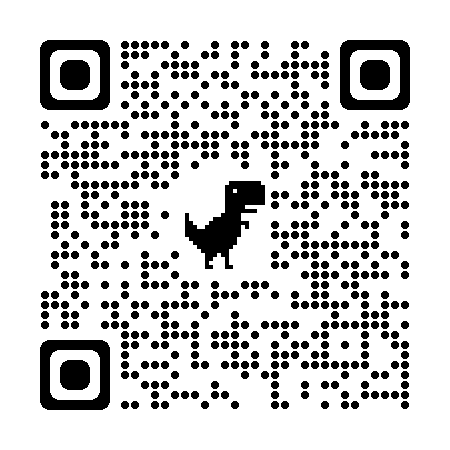 